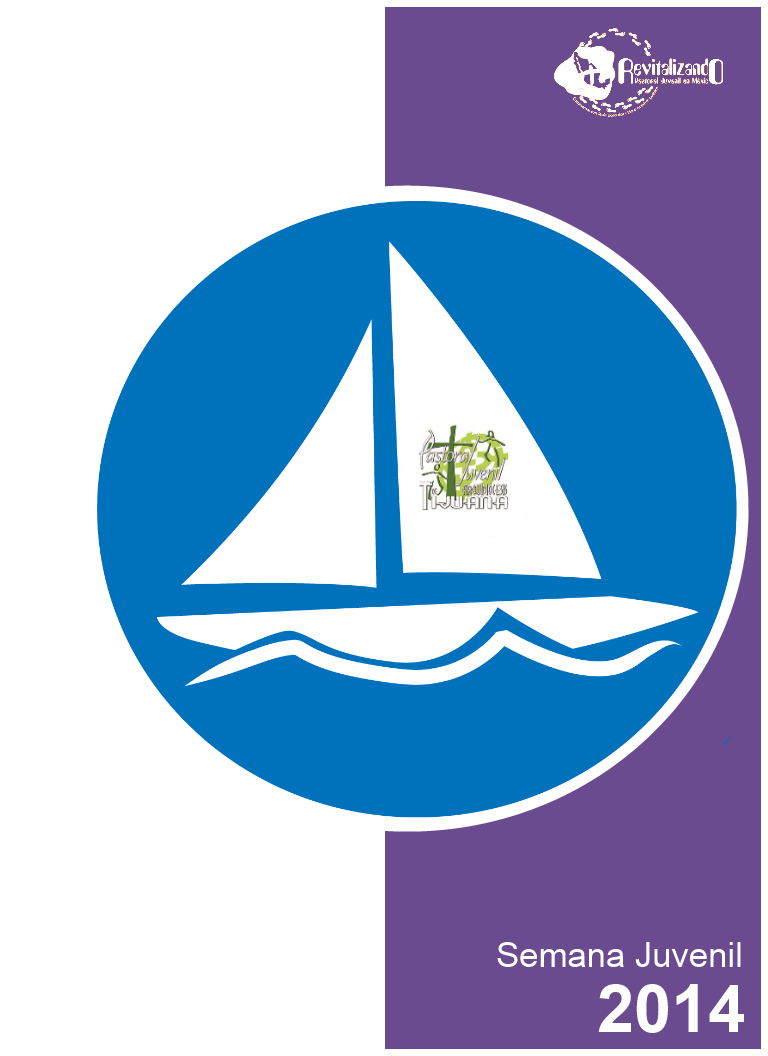 Índice GeneralIntroducción……………………………………………………….3Lunes………………………………………………………………….4Martes……………………………………………………………….11Miércoles…………………………………………………………..21Jueves………………………………………………………………..31Viernes………………………………………………………………36Anexos……………………………………………………………….41Semana de la juventud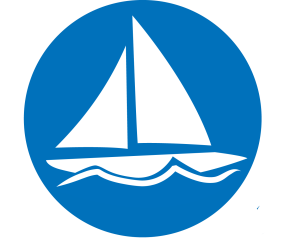 HACIÉNDONOS A LA MARIntroducciónLa semana de la juventud  tiene como ideal  que el joven y adolescente este cara a cara con Jesús de Nazaret, contemple “el rostro de Cristo”, en otras palabras,  que descubra su identidad. Esta bueno ser joven. La adolescencia y la juventud es el  tiempo en el que Jesús nos invita a vivir con pasión, disfrutando de nuestro presente, trabajando para  crecer en plenitud, comunicando...NOS, ya que la comunicación es una nota distintiva del ser humano, la oración es el Motor que nos impulsa a vivir como verdaderos cristianos.Durante esta semana trabajaremos con:Palabras con Vida. Dios mismo es Palabra hecha carne, y a través de la Biblia nos regala su mensaje, siempre vivo y eficaz. Aprenderemos a rezar con el método de Lectura Orante de la Biblia.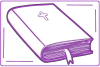 Semillas de Felicidad. La santidad es un camino de amor y de entrega al que todos estamos llamados. Compartiremos experiencias y nos preguntaremos cómo podemos ser felices.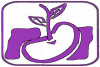 Arte.  Cualquier expresión artística simboliza la capacidad del hombre de conectarse con su dimensión espiritual, expresa sus emociones, estados de ánimo, experiencias, sentimientos, modos de pensar, afectos, intuiciones y le permite manifestar su creatividad, brindándole la posibilidad de vivir la experiencia única de la magnitud de su libertad y abriéndole el camino del crecimiento y del auto conocimiento.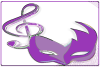 Indicaciones generalesCada uno de los días se recomienda preparar un lugar adecuado y preparar el material necesario desde el registro y recepción de los participantes hasta la oración final de cada uno de los días.Para la recepción de los participantes (jóvenes y adolescentes) se les adjunta el diseño de los gafetes de cada uno de los días. (Ver Anexo 1)Comenzamos….LunesMomento de motivaciónObjetivo: Motivar a los jóvenes y adolescentes a interiorizar en sí mismo, para que descubran el pecado que obstaculiza su relación con Dios y les hace vivir de una manera vacía.Arte a trabajar: PinturaMaterial necesario:Imágenes de corazones en tamaño cartulina (corazones con espinas, llorosos, dolorosos, sucios, rotos, agrietados, con una llama en el centro, duros, sangrantes, con corona, negros).  https://www.youtube.com/watch?v=lLWTjTapU3QSonido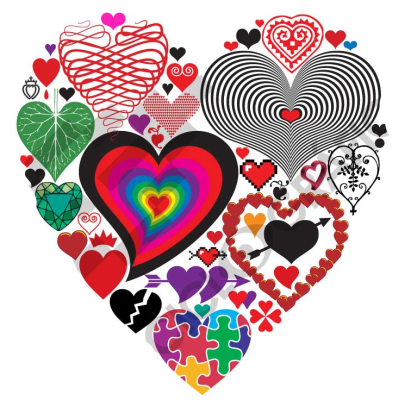 Equipo para reproducir audio (computadora, bocinas, grabadora, etc.)TapeHilo Música juvenil Barro (según los participantes)Hojas blancas (según los participantes)Preparación previa:Preparar un salón con corazones colocados estratégicamente.Preparar el barro con agua anticipadamentePreparar los recipientes con agua limpiaPreparar las toallas de papelPreparar la  música (http://www.youtube.com/watch?v=MzkuNLK2mqE)Se elige un joven del equipo organizador para ser el guía de la dinámica.Desarrollo:Se invita a pasar a los jóvenes al salón e inicia el guía.-GUIA. Bienvenidos gracias por estar aquí en el nombre de Dios nuestro creador que está presente entre nosotros, no lo podemos ver, tu puedes sentir su presencia entre nosotros.Les invito que en silencio observen el salón en el que estamos, pueden caminar en él y nos detendremos hasta que yo lo indique (por 7min).GUIA: Han podido observar la obra de varios dueños, pero un sólo artista creador (el guía pondrá fuerza de motivador).Ahora los invito a ustedes revisar cómo está su corazón en este momento, si se asemeja a uno de los modelos de la exposición o es de otra forma.Con sus manos dibujen su corazón en la hoja que se les entrega, este dibujo lo realizarán con el barro que está preparado para ustedes en los recipientes, no hay pinceles así que será con sus propias manos.GUIA: ahora que han terminado de pintar su corazón vamos a sentarnos en el piso y compartiremos de uno en uno nuestro corazón.GUIA: ¿Qué experiencia tuvieron al realizar su dibujo? (sólo a quien desee compartir).Nota: no se deberán lavar las manos después de la dinámica ya que es parte del hilo conductor del día.Reflexión: 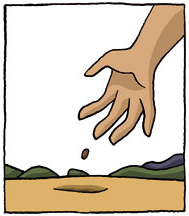 Vamos a imaginar que nuestro corazón es un campo en el cual se va a sembrar una semilla y tiene que estar preparada la tierra para la siembra.¿Qué tipo de tierra tienes para recibir esa semilla?¿Es tierra buena o hay que cambiarla?En la obra que observamos el creador de la obra es Dios, los dueños somos cada uno de nosotros y el corazón es reflejo de nuestro interior lleno de belleza o fealdad (gracia o pecado).¿Cómo permites que Cristo habite en tu interior? ¿Qué estás haciendo para que Dios habite en tu corazón? ¿Cómo es que le estas obstaculizando su permanencia en ti? ¿Crees que no vale la pena volver a Él? o ¿seguirás permitiendo que el enemigo lo se aparte de ti?Semillas de Felicidad “Te ofendí”Objetivo: Que los adolescentes y jóvenes identifiquen los momentos en que han ofendido a Dios para que los lleve a un arrepentimiento sincero.ExperienciaMaterial necesario:Copias de la primera parte de la historia (Ver anexo 2)Copias de la segunda parte de la historia (Ver anexo 3)Copias de las preguntas (Ver anexo 4)Hojas (según los participantes)Plumas (según los participantes)Entregar a los jóvenes la primera parte de la historia:“Un joven muchacho estaba a punto de graduarse de preparatoria.Hacía muchos meses que admiraba un hermoso auto deportivo en una agencia de autos, sabiendo que su padre podría comprárselo le dijo que ese auto era todo lo que quería.Así como se acercaba el día de Graduación, el joven esperaba por ver alguna señal de que su padre hubiese comprado el auto.Finalmente, en la mañana del día de Graduación, su padre le llamó a que fuera a su privado. Le dijo lo orgulloso que se sentía de tener un hijo tan bueno y lo mucho que lo amaba.El padre tenía en sus manos una hermosa caja de regalo. Curioso y de algún modo decepcionado, el joven abrió la caja y lo que encontró fue una hermosa Biblia de cubierta de piel y con su nombre escrito con letras de oro.Enojado le gritó a su padre diciendo: “¿con todo el dinero que tienes, y lo único que me das es esta Biblia?” y salió de la casa.Pasaron muchos años y el joven se convirtió en un exitoso hombre de negocios.Tenía una hermosa casa y una bonita familia, pero cuando supo que su padre que ya era anciano estaba muy enfermo, pensó en visitarlo.No lo había vuelto a ver desde el día de su Graduación.Antes que pudiera partir para verlo, recibió un telegrama donde decía que su padre había muerto, y le había heredado todas sus posesiones, por lo cual necesitaba urgentemente ir a la casa de su padre para arreglar todos los trámites de inmediato.”Al terminar de leer la historia, se invita a los jóvenes a reunirse  en parejas, se les entrega las preguntas, las cuales dialogaran:¿Cuál fue la reacción del joven ante el regalo?¿Cuál fue la reacción del papá al observar la reacción de su hijo ante el regalo?¿Cuál fue la reacción/sentimientos del hijo al recibir la noticia de que su padre había fallecido?Al finalizar, así como están en equipo, se les entrega la segunda parte de la historia y se les pide la lean en silencio:“Cuando llegó a la casa de su padre, una tristeza y arrepentimiento llenó su corazón de pronto.Empezó a ver todos los documentos importantes que su padre tenía y encontró la Biblia que en aquella ocasión su padre le había dado. Con lágrimas, la abrió y empezó a hojear sus páginas. Su padre cuidadosamente había subrayado un verso en Mateo 7:11 “Y si vosotros siendo malos, sabéis dar buenas dádivas a vuestros hijos, ¿cuánto más nuestro Padre Celestial dará a sus hijos aquello que le pidan?Mientras leía esas palabras, unas llaves de auto cayeron de la Biblia. Tenían una tarjeta de la agencia de autos donde había visto ese auto deportivo que había deseado tanto. En la tarjeta estaba la fecha del día de su graduación y las palabras: TOTALMENTE PAGADO.”Se les entrega una hoja y una pluma, con la siguiente pregunta: “¿Qué es lo que he recibido de Dios y he rechazado?”IluminaciónTiempo: 5 minutosEvangelio según San Marcos 4,1-4Jesús comenzó a enseñar de nuevo a orillas del mar. Una gran multitud se reunió junto a él, de manera que debió subir a una barca dentro del mar, y sentarse en ella. Mientras tanto, la multitud estaba en la orilla. Él les enseñaba muchas cosas por medio de parábolas, y esto era lo que les enseñaba:  “Como se reunía una gran multitud y acudía a Jesús gente de todas las ciudades, él les dijo, valiéndose de una parábola: "El sembrador salió a sembrar su semilla. Al sembrar, una parte de la semilla cayó al borde del camino, donde fue pisoteada y se la comieron los pájaros del cielo.”Palabra de Dios.Te alabamos SeñorProfundización Puntos de referenciaTiempo: 30 minutosSemilla: La semilla simboliza la palabra de DiosCamino: El camino simboliza nuestra vidaFuera del camino: Esta semilla cae fuera del camino, cae fuera de nuestra vida, el joven esta tan metido en sus  asuntos, en sus prioridades, que no valora la semilla que le es lanzada, y permite que salga del camino, que salga de su vida.El joven da prioridad a otras cosas, como la riqueza, los placeres de la vida, se van a preocupar por distintas cuestiones vitales y poco a poco van a ir dejando que esta Palabra quede a un costado y no llegue a madurar, es cuando la palabra queda al margen de la vida de la persona, sin comprometerla, se rechaza de inmediato la semilla.Fue pisoteada y se la comieron los pájaros del cielo: No solo queda fuera del camino, sino que es despreciada, no valorada por los demás, que por mi testimonio echan tierra y lodo a la Palabra de Dios.DiscernimientoTiempo: 5 minutosJesús nos ha entregado una semilla, y la hemos dejado salir de nuestra vida porque estamos viviendo una vida cómoda, porque estamos más preocupados por tener la vida del otro, porque pasamos la vida pensando que el mensaje es para otros   y no nos volteamos a mirar, porque primero queremos tener lo material y pensamos que después vendrá lo espiritual, por tener nuestras prioridades mal encausadas.¡Basta!Hoy tenemos la oportunidad de enderezar el camino, de voltear a ver nuestro caminar, aceptar nuestros errores, arrepentirnos por ellos, y  pedir la misericordia de Dios.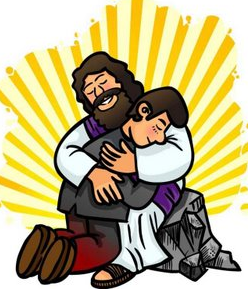 Celebración y CompromisoObjetivo: Que los jóvenes y adolescentes inicien su preparación a la Pascua Juvenil 2014 con su alma limpia a través del sacramento de la confesión.Material necesario: Recipientes con agua (los necesarios para lavarse las manos)Tollas de papel (para secarse las manos.)Hojas blancas con el corazón pintado.Plumas (según el número de participantes)Cantos penitenciales (Grabados o en vivo)Copias  del Acto de Contrición ( Ver anexo 5)Video (http://www.youtube.com/watch?v=SFqMAlyJ3ts)Preparación previa:Procurar que  un sacerdote esté disponible para poder llevar a cabo este Sacramento de la confesión.Preparar los recipientes de agua y las toallas de papel cerca del confesionario. (Sería ideal  que el sacerdote les lave las manos después de la absolución de sus pecados. Si no es posible, que un miembro del equipo organizador este fuera del confesionario y les lave las manos a los jóvenes una vez que se hayan confesado)Desarrollo:Se les presenta a los jóvenes el video con la explicación del acto de contrición, explicando que aunque puedan varias las palabras utilizadas en el acto de contrición, el sentido es el mismo, pedir perdón a nuestro Dios.Se les pide a los jóvenes  que coloquen sus manos frente a ellos, que vean las manchas de barro que tienen sus manos, algunas serán grandes, otras pequeñas, algunas oscuras, otras claras, hacer la comparación de esa suciedad ante el pecado, nosotros no podemos realizar nada con las manos sucias porque todo lo llenaríamos de suciedad, así, no podemos hacer obras buenas si nuestra alma está sucia, para ello requerimos de la confesión y precisamente este es el momento para ello, en este momento los jóvenes tendrán la oportunidad de limpiar su alma de todo aquello que la está manchando.Se les entrega la oración del acto de contrición a los jóvenes, y como signo de humildad, la rezamos todos juntos:Acto de contriciónSeñor mío Jesucristo, Dios y Hombre verdadero, Creador, Padre y Redentor mío, por ser quien eres y porque te amo sobre todas las cosas, a mí me pesa de todo corazón, haberte ofendido. Propongo firmemente nunca más pecar, apartarme de las ocasiones de ofenderte, confesarme, y cumplir la penitencia que me fuere impuesta. Te ofrezco mi vida, obras y trabajos, en satisfacción de todos mis pecados; y confío que en Tu divina bondad y misericordia infinita me los perdonarás, por los méritos de Tu preciosísima Sangre, Pasión y Muerte, y me darás gracia, para enmendarme y perseverar en Tu Santo Servicio, hasta el fin de mi vida. Amén.Se les da la indicación que irán pasando uno por uno a confesarse, si alguno se siente listo  para limpiar su alma puede pasar al confesionario, el resto, mientras se entonan cantos penitenciales, se les pide que en silencio, tomen la hoja de su corazón dibujado y en la parte de atrás, con un pluma haga una cruz, y la llenaran de la siguiente manera:Examen de concienciaCuadro superior izquierdo: Escribirán aquello por lo que tienes que pedir perdón a Dios en relación a tu familia y amigosCuadro superior derecho: Escribirán aquello por lo que tienes que pedir perdón a Dios en relación a tu trabajo/estudio/diversiónCuadro inferior izquierdo: Escribirán aquello por lo que tienes que pedir perdón a Dios en relación a ti mismoCuadro inferior derecho: Escribirán aquello por lo que tienes que pedir perdón a Dios por haberle ofendidoMientras los jóvenes realizan el examen de conciencia, un miembro del equipo organizador está llamando a los jóvenes para la confesión.ConfesiónUna vez que el sacerdote le da la absolución al joven, el mismo o sacerdote o un miembro del equipo organizador le lava las manos  en signo de que su alma ha sido limpiada de todo pecado, se les entrega una toalla de papel para secarse las manos, y vuelve con el grupo.Oración FinalUna vez que todos ya se hayan confesado, se les invita a repetir la siguiente oración.Señor, sobre tus hombros lo dejo todo: lo pasado, lo presente, y lo que está por venir y prepara mi corazón para que el domingo resucite con el de Cristo.  Señor haz posible que mirando tu Cruz encontremos tu presencia en nuestro mundo. Que mirando la cruz podamos sentir y experimentar tu amor infinito   a través de tu sufrimiento. Que mirando tu cruz, podamos ver como sostienes nuestros propios sufrimientos, y así como venciste a la muerte con el poder de la esperanza y de tu gran amor, podamos vencer nuestros temores y ayúdanos a no caer en tentaciones. AMENMartesMomento de motivaciónObjetivo: Concientizar a los jóvenes y adolescentes de que en lo cotidiano se puede perder la relación y vivencia con Dios para que puedan así evitar una vida sin sentido, sin fe y no sean víctimas de las cosas del mundo materialista.Arte a trabajar: Música (Canto)Material necesario: Un escenarioUn micrófono en un stand (aunque no funcione o no esté conectado)Fichas bibliográficas con frases de emociones y sentimientos (ej. Tristeza, dolor, coraje, desamor, angustia, miedo, amor, Fe, etc.)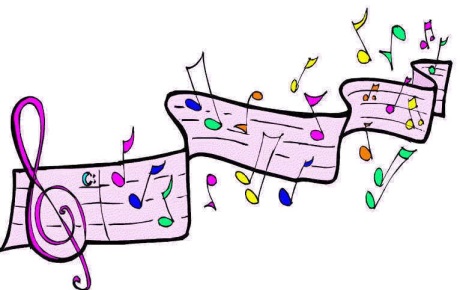 Sillas.Pizarrón, Pizarra u hoja de rota folio con dos divisiones para anotar los aciertosPlumón para anotar.Semillas de frijolRecipientes pequeños con una imagen de Jesús (uno por asistente)Algodón impregnado de aguaPreparación previa:Preparar un salón amplio con escenario, frente al escenario un stand con micrófono (no es necesario que esté conectado).Preparar una semilla con un algodón dentro del vaso que tiene la imagen de Jesús (uno para cada asistente).El joven que guía deberá tener en sus manos las fichas bibliográficas con las frases escritas.Desarrollo:Se dividen los asistentes en dos equipos.Cada grupo se coloca uno a la izquierda y otro a la derecha frente al escenario. Cada equipo con su respectiva silla.Vamos a jugar una competencia de cantos.Pasarán dos personas, uno de cada equipo al frente colocándose a una distancia de un metro del micrófono.El que dirige toma una ficha y dirá en voz alta la palabra que está escrita. El primer participante que tenga la canción se acercará al micrófono y cantará parte de la canción mencionando la frase escrita en la ficha.Si pronuncia la frase correctamente pasará otro participante de cada equipo para la siguiente ronda.Si los miembros de un equipo no pueden interpretar la canción después de 30 segundos, seden su lugar al otro equipo para interpretar.Por cada frase cantada correctamente el equipo obtendrá un punto.Al terminar la dinámica se entrega a cada participante la semilla de la felicidad.Reflexión:Las canciones que ahorita interpretaron y escucharon nos muestran sentimientos, emociones que forman parte del ser humano, unas son positivas y otras negativas, desafortunadamente las negativas son las que más conocemos.Cuando el ser humano está unido con el sembrador del amor, la verdadera felicidad brota de lo más profundo de su ser; pero cuando se descuida la relación con el sembrador, se desatan conductas, deseos, actos y salen nuestras debilidades que chocan con lo que Dios quiere para nosotros.Es ahí cuando nos asemejamos a la parábola del sembrador (Mc. 4,16), parezco la semilla que cayó entre rocas que se quema y que muere, el titubear y ser vulnerables ante diversas situaciones son las que nos debilita, que nos quiebra ante los problemas de la vida y hace que muera la felicidad.Para mantener la semilla viva es necesario mantenerla en tierra fértil, cuidarla, amarla, alimentarla, a través de la oración; de la palabra de Jesús, que es vida, podemos alimentarnos día tras día, podemos analizar nuestro actuar y de esta forma buscar la forma de estar en gracia con Dios para ser una semilla que pueda dar frutos buenos.Se les invita:La semilla que acaban de recibir la deberán cuidar, alimentar, amar, poniéndole cantos, hablándole, dándole calor, etc. observen los cambios que van teniendo su semilla, esta semilla la presentaran el día jueves.Semilla de Felicidad “¿Qué has hecho?”Objetivo: Que los adolescentes y jóvenes reflexionen sobre lo bueno que han recibido para que se sientan invitados por Jesús a profundizar en su fe.ExperienciaMaterial necesario:Video (http://www.youtube.com/watch?v=BZ95QoLri_o)CañónComputadoraHojas (cortadas a la mitad, según el número de participantes)Plumas  (según el número de participantes)Presentar a los jóvenes el siguiente testimonio: (JMJ 2013: Joven cuenta su testimonio de a pesar de ser educado en los valores y fe católica, cayó en las drogas y el aborto)http://www.youtube.com/watch?v=BZ95QoLri_oSe les entrega media hoja carta y una pluma, y se les pide escriban su testimonio, acerca de lo mucho que han recibido, y no ha dado ningún fruto.Iluminación	Tiempo: 5 minutosEvangelio según San Marcos 4,5-6Otra parte cayó en terreno rocoso, donde no tenía mucha tierra, y brotó en seguida porque la tierra era poco profunda; pero cuando salió el sol, se quemó y, por falta de raíz, se secó. Palabra de Dios. Profundización Puntos de referenciaTiempo 30 minutosSemilla: Palabra de DiosPoca tierra: Fe lightLo sembrado en terreno pedregoso también se pierde. Al tener poca tierra, sin raíces profundas, el sol la secó. Somos de este grupo si aceptamos la palabra sin profundizarla y cuando nos vienen las dificultades lo dejamos todo y dudamos del amor de Dios. Lo sembrado en terreno pedregoso también se pierde. Al tener poca tierra, sin raíces profundas, el sol la secó. Somos de este grupo si aceptamos la palabra sin profundizarla y cuando nos vienen las dificultades lo dejamos todo y dudamos del amor de Dios. De niños, adolescentes,  recibimos formación religiosa, por nuestros padres, en  el catecismo, pero si no profundizamos las enseñanzas por desinterés, flojera o por que le damos importancia a otras cosas, no damos a nuestra alma los nutrientes necesarios, porque los retoños se deben cuidar y regar para crezcan fuertes y si no se hace así, se secaran antes de crecer. 
Discernimiento: Tiempo 5 minutosJesús nos pide frutos de santidad. El Espíritu Santo nos ayuda a ello, pero no prescinde de nuestra colaboración. En primer lugar, es necesaria la diligencia. Si uno responde a medias, es decir, si se mantiene en la “frontera” del camino sin entrar plenamente en él, será víctima fácil de Satanás.Jóvenes, para profundizar en nuestra fe, es necesaria la oración, ser constantes en la oración, pues como lo decía San Josemaría: “¿Santo sin oración...? —No creo en esa santidad”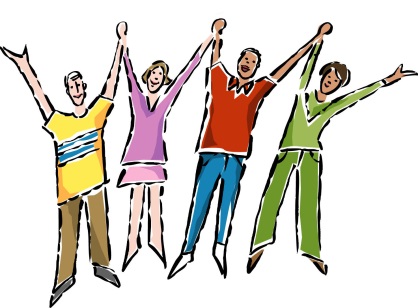 Celebración y CompromisoLiturgia de las HorasMaterial necesario:Copias con la oración de vísperas (Según el número de participantes, Ver anexo 6)Videos (solo audio)Computadora Preparación previa:Se requiere un joven para guiar la oraciónEl Himno y el Cantico Evangélico serán cantados guiados por los videos que aquí se citan.VísperasOración de la tardeSaludo InicialGuía.    Dios mío, ven en mi auxilio.Todos. Señor date prisa en socorrerme.              Gloria al Padre, al Hijo, y al Espíritu Santo como era en el principio,              ahora y siempre, por los siglos de los siglos. Amén. Aleluya. HimnoVictoria, tú reinarás.(Todos cantamos)(http://www.youtube.com/watch?v=nFPftYuL4Ug)	Victoria, tú reinarás.¡Oh Cruz, tú nos salvarás!El Verbo en ti clavado, muriendo, nos rescató;de ti, madero santo, nos viene la redención.Extiende por el mundo tu reino de salvación.¡Oh Cruz fecunda, fuente de vida y bendición!Impere sobre el odio tu reino de caridad; alcancen las naciones el gozo de la unidad.Aumenta en nuestras almas tu reino de santidad;El rio de la gracia apague la iniquidadLa gloria por los siglos a Cristo libertador, su cruz nos lleva al cielo, la tierra de promisión.Victoria, tú reinarás.¡Oh Cruz, tú nos salvarás!SalmodiaAnt. 1. Guía: No podéis servir a Dios y al dineroTodos: No podéis servir a Dios y al dineroSalmo 48 I(Mujeres) Oíd esto, todas las naciones, escuchadlo, habitantes del orbe:plebeyos y nobles, ricos y pobres;(Hombres)mi boca hablará sabiamente, y serán muy sensatas mis reflexiones;prestaré oído al proverbio y propondré mi problema al son de la cítara.(Mujeres)¿Por qué habré de temer los días aciagos, cuando me cerquen y me acechen los malvados, que confían en su opulencia y se jactan de sus inmensas riquezas, si nadie puede salvarse ni dar a Dios un rescate?(Hombres)Es tan caro el rescate de la vida, que nunca les bastará para vivir perpetuamente sin bajar a la fosa.(Mujeres)Mira: los sabios mueren, lo mismo que perecen los ignorantes y necios, y legan sus riquezas a extraños.(Hombres)El sepulcro es su morada perpetua y su casa de edad en edad, aunque hayan dado nombre a países.(Mujeres)El hombre no perdura en la opulencia, sino que perece como los animales. Ant. 1.Todos: No podéis servir a Dios y al dinero.Ant. 2. Guía: "Atesorad tesoros en el cielo" dice el Señor.Todos: "Atesorad tesoros en el cielo" dice el Señor.II(Hombres)Este es el camino de los confiados,el destino de los hombres satisfechos: (Mujeres)son un rebaño para el abismo, la muerte es su pastor, y bajan derechos a la tumba;se desvanece su figura y el abismo es su casa.(Hombres)Pero a mí, Dios me salva, me saca de las garras del abismo y me lleva consigo.No te preocupes si se enriquece un hombre y aumenta el fasto de su casa: cuando muera, no se llevará nada, su fasto no bajará con él.(Mujeres)Aunque en vida se felicitaba: "Ponderan lo bien que los pasas", irá a reunirse con sus antepasados, que no verán nunca la luz. (Hombres)El hombre rico e inconsciente es como un animal que perece. Ant. 2.Todos: "Atesorad tesoros en el cielo" dice el Señor.Ant. 3. Guía: Digno es el Cordero degollado de recibir el honor y la gloria.Todos: Digno es el Cordero degollado de recibir el honor y la gloria.Cántico Ap. 4, 11; 5,9-10.12(Todos juntos)Eres digno, Señor Dios nuestro, de recibir la gloria, el honor y el poder,porque tú has creado el universo; porque por tu voluntad lo que no existía fue creado.Eres digno de tomar el libro y abrir sus sellos, porque fuiste degollado y por tu sangre compraste para Dios hombres de toda raza, lengua, pueblo y nación;y has hecho de ellos para nuestro Dios un reino de sacerdotesy reinan sobre la tierra.Digno es el Cordero degollado de recibir el poder, la riqueza y la sabiduría, la fuerza y el honor, la gloria y la alabanza. Ant. 3. Todos: Digno es el Cordero degollado de recibir el honor y la gloria.Lectura Bíblica (Rm. 3. 23-25ª)Guía:Todos pecaron y se hallan privado de la gloria de Dios; son justificados gratuitamente, mediante la gracia de Cristo, en virtud de la redención realizada en él, a quien Dios ha propuesto como instrumentos de propiciación.Responsorio breveV. Me saciarás de gozo en tu presencia, Señor.R. Me saciarás de gozo en tu presencia, Señor.V. De alegría perpetua a tu derecha.R. En tu presencia, Señor.V. Gloria al Padre, y al Hijo, Y al Espíritu Santo.R. Me saciarás de gozo en tu presencia, Señor.Cantico Evangélico Ant. Guía: Haz, Señor, obras grandes por nosotros, porque tú eres poderoso y tu nombre es santo.Todos: Haz, Señor, obras grandes por nosotros, porque tú eres poderoso y tu nombre es santo.(Cantamos todos)(http://www.youtube.com/watch?v=MfduTOpxLr8)Proclama mi alma
La grandeza del señor
Se alegra mi espíritu
En dios mi salvadorPorque ha mirado
La humillación de su sierva
Porque ha mirado
Mi pequeñezLas generaciones me felicitaran
Porque el poderoso
Ha hecho obras grandes por miSu nombre santo
Y su misericordia
Llega a sus fieles
De generación en generaciónProclama mi alma
Proclama mi almaEl hace proezas con su brazo
Destroza a los soberbios de corazón
Derriba del trono a los poderosos
Y enaltece a los humildesA los hambrientos
Los colma de bienes
Y a los ricos los despide vacíos
Los despide vacíosProclama mi alma
Proclama mi almaAuxilia a Israel, su siervo
Acordándose de la misericordia
Como lo había prometido
A nuestros padresEn favor de Abraham
Y su descendencia por siempre
Proclama mi alma
Proclama mi almaTodos: Haz, Señor, obras grandes por nosotros, porque tú eres poderoso y tu nombre es santo.PrecesAlabemos a Cristo, pastor y obispo de nuestras vidas, que vela siempre con amor por su pueblo, y digámosle suplicantes:Guía: Protege, Señor, a tu pueblo.Todos: Protege, Señor, a tu pueblo.•  Pastor eterno, protege a nuestro obispo Rafael Romo, y a todos los pastores de la Iglesia.Protege, Señor, a tu pueblo. Todos: Protege, Señor, a tu pueblo.•  Mirad con bondad a los que sufren persecución, y líbralos de todas sus angustias.Protege, Señor, a tu pueblo.Todos: Protege, Señor, a tu pueblo.•  Compadécete de los pobres y necesitados, y da pan a los hambrientos.Protege, Señor, a tu pueblo.Todos: Protege, Señor, a tu pueblo.•  Ilumina a los que tienen la misión de gobernar a los pueblos, y dales sabiduría y prudencia.Protege, Señor, a tu pueblo.Todos: Protege, Señor, a tu pueblo.Se pueden añadir algunas intensiones libresNo olvides, Señor, a los difuntos redimidos por tu sangre y admítelos en el festín de las bodas eternas. Unidos fraternalmente como hermanos de una misma familia, invoquemos al Padre común: Padre nuestros.OraciónDios todopoderoso y eterno, Señor del día y de la noche, humildemente te pedimos que la luz de Cristo, verdadero sol de justicia, ilumine siempre nuestras vidas para que así merezcamos gozar un día de aquella luz en la que tú habitas eternamente. Por nuestro Señor Jesucristo, tu Hijo.ConclusiónV. El Señor nos bendiga, nos guarde de todo mal y nos lleve a la vida eterna.R. Amén.MiércolesMomento de motivaciónObjetivo: Que los jóvenes y adolescentes reflexionen sobre su propia persona con la mirada puesta en Jesús su maestro y no en lo que el mundo le ofrece a través de los momentos de diversión interpersonal (el baile) para que pueda disfrutar de la vida sin caer en el peligro de dejarse llevar por la pasión y cometer algo inapropiado.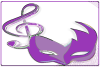 Arte a trabajar: DanzaMaterial necesario:Que los gafetes tengan un distintivo con los siguientes colores: morado, rojo, amarillo, verde, anaranjado, rosa, azulCanciones (Que hablan de la pasiones o debilidades del hombre)Romeo Santos (diabla o Santa.)Aventura (Propuesta indecente, su veneno)Manu chao(mentira, Clandestino, Ceguera)Shakira(Rabiosa, Loca, Loba)Paulina Rubio (Casanova, Dame otro tequila, Y yo sigo aquí)Enrique Iglesias (Héroe) Banda San José(Un fin en Culiacán)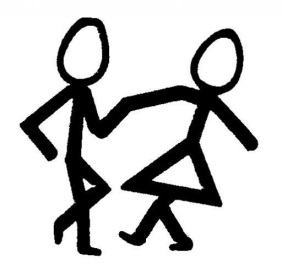 Se pueden agregar más a consideración.Grabadora o computadora. (Para reproducir la música en cada mesa)Un altar (Mesa, mantel blanco, 6 velas, flores adornos)Nota: prever todo para la Hora Santa (custodia, sacerdote o ministro para la exposición del Santísimo)Preparación previa: Se prepara un altar en el área principal del salón, el cual se dejará listo para la Hora Santa.Se acomodan 7 estaciones separadas una de la otra con sonido en cada una de ellas, cada estación deberá tener uno de los siguientes colores que la identifique (morado, rojo, amarillo, verde, anaranjado, rosa, azul).Cada estación deberá contar con un género de música y canción ya definidoEn recepción, a cada asistente se le entrega un gafete de diferente color, de manera que se puedan formar 7 equipos con misma cantidad de miembros.Desarrollo:Se separan por equipos según el color del gafete (7 equipos). Se elige un líder  de cada equipoSe llama a los líderes para  darles indicacionesIndicaciones para los líderesCada estación tiene una grabadora o computadora  y una canción la cual deberán escuchar todos los miembros del equipo.Ya que hayan escuchado la canción deberán preparar un baile que ejemplifique la letra de la canción que escucharon, los movimientos deberán ser exagerados.Ya que estén listos, se reunirán todos los equipos, y  uno a uno realizarán su baile o coreografía.El resto de los participantes tomarán asiento hasta que llegue el momento de su participación.Al finalizar expresarán algunos de los miembros de cada equipo lo que sintieron en la actividad tanto de su participación como la de sus compañeros.Reflexión:Hemos visto a través de esta dinámica lo que nuestros sentidos perciben y nuestro cerebro almacena en nuestro consiente o subconsciente, en el momento que recibimos un impulso o estimulo no tenemos dominio de nosotros y nos vamos apartando de lo correcto, nos desviamos al otro extremo, el del mal.Sin darnos cuenta en lo cotidiano en situaciones diarias y ordinarias nos vamos apartando de la gracia de Dios, perdiendo nuestra identidad con Cristo Jesús.Cuando nosotros recibimos la semilla, la palabra de Jesús ya sea que la recibiéramos en el catecismo, el día de nuestra primera comunión, en misa, en un retiro o una experiencia con Él queremos seguirle, estamos seguros que podemos transformar al mundo, pero al pasar los días nuestra debilidad cambia, las pasiones, inclinaciones, debilidades, el pecado nos ahogan y anulamos todo aquel pensamiento de transformación, de cambio, matamos la semilla de la felicidad que Jesús depositó en nuestro ser, por lo tanto no hacemos fecunda nuestra vida.Te invito a ponerte de pie y cerrar tus ojos, a moverte al ritmo de la melodía que escucharás a continuación y sobre todo a sentir y vivir la letra (los asistentes se colocan alrededor del altar colocado para la Hora Santa). Se pone el canto Dios está aquí https://www.youtube.com/watch?v=6RZNpV03-ykNOTA: al finalizar la dinámica se les recuerda que mañana deberán traer la semilla. Y también traer calcetas o calcetines que ya no usen para la dinámica del día jueves.Semillas de felicidad  ´´Promesas engañosas ´´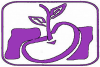 Objetivo: Que los jóvenes y adolescentes identifiquen qué es lo que los aleja de Jesús y que les impide de dar frutos.Material necesario: CañónComputadoraVideosExperiencia: Se pueden presentar cualquiera de estos videos:http://www.youtube.com/watch?v=49nRt8SU1Xs Lucha por tus sueños.http://www.youtube.com/watch?v=mXyZ8dnztDg Parábola del SembradorSe puede dar el testimonio o presentar el caso de alguien que haya desistido en las cosas en el cumplimiento de un propósito: el dejar de hacer ejercicio, el abandonar los estudios u otro ejemplo.Otro ejemplo podría ser el que una persona esté realizando algún trabajo o actividad pensando en otra cosa más importante para él o ella. Un estudiante que sólo va a la escuela para que sus padres no lo pongan a trabajar y le siga dando lo que él quiere; ¿qué consecuencias habrá?Iluminación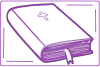 Tiempo: 5 minutosEvangelio según San Marcos 4,7.18-19.Otra parte cayó entre abrojos, y los abrojos crecieron y la ahogaron, y no dio fruto.Otros son los sembrados entre abrojos; éstos son los que escuchan la palabra, pero los afanes del mundo, el engaño de las riquezas y las demás concupiscencias invaden y ahogan la palabra, la cual queda infructuosa. Palabra de DiosTe Alabamos SeñorProfundizaciónPuntos de referencia Tiempo: 30 minutosLa semilla: es la Palabra de Dios.Abrojo: Planta de tallo largo, flores amarillas, fruto redondo y espinoso.Afanes (trabajos excesivos) del mundo, engaño de las riquezas y demás concupiscencias (deseo desordenado de bienes materiales y placeres sexuales).Invaden, ahogan.Queda Infructuosa.En el versículo 7 se hace la indicación que una parte de la semilla arrojada cayó entre abrojos que crecieron, ahogaron la semilla y la semilla no dio fruto. Se ha mencionado que el Sembrador arroja la semilla, es decir su Palabra a toda persona (terreno) esperando de fruto. Aquí presenta otra situación del por qué en ocasiones esa semilla no da fruto.En el versículo 18 ya explica que hay una planta que crece junto con la semilla y explica que tal vez la persona recibe la Palabra de Dios, pero motivado por aquello que le parece más atractivo impide que la semilla crezca y de fruto: Afanes del mundo: (a) Trabajo exagerado, casi sin descanso, todo para lograr algunos propósitos materiales; ejemplo: los padres que trabajan mucho para darles a sus hijos los bienes materiales que más puedan pero olvidándose de convivir con ellos más tiempo para mostrarles su amor. (b)El ejercicio exagerado para “mantener” la salud o la apariencia física. El estudio exagerado descuidando la integridad de la persona misma. (c) La diversión exagerada, que acostumbra a la persona y la va haciendo menos responsable.Engaño de las riquezas: Hay un dicho que cita: Vales lo que tienes. El mundo material nos hace creer que entre más riquezas se tengan: dinero, casa, autos, ropa, objetos valiosos; serán personas muy valiosas. De ahí la ambición de poseerlas llegando, incluso, a la violencia.Demás concupiscencias: Deseo desordenado de bienes materiales. Se trata de una obsesión por obtener lo mejor o una buena cantidad de los bienes materiales como son el dinero, lujo, ropa, artículos electrodomésticos, cd´s, muebles, calzado, celulares, comida, o algún tipo de comida en exclusiva, autos, incluso aquello que fortalece la vanidad y el egocentrismo.Deseo desordenado de placeres sexuales: se trata de disfrutar y dar primacía de la sexualidad, procurando obtener el máximo placer sin importar la dignidad de la persona ni de la naturaleza del sexo; todo gira en torno al placer sexual sin importar lo que conlleve. Placer sexual consigo mismo, con otra persona, con objetos, no importa con qué pero la finalidad es alcanzar siempre el placer del sexo.Invaden. Son las espinas, o abrojos, aquello mencionado anteriormente y que va tomando el lugar de la semilla, se entromete o va supliendo la acción de la semilla. Va entrando poco a poco para suplantar a la semilla o también puede ser por la fuerza para ocupar el lugar de la semilla.Ahogan. Es matar evitando la respiración. Es una muerte violenta, puede ser muy lenta pero no deja de ser violenta.Queda Infructuosa. Es decir, que no produce nada provechoso. No puede hacerse nada, la semilla ya no produce nada, sólo está ahí pero no tiene efecto, no produce nada.NOTA: Se les puede pedir que den algún ejemplo de cada uno de los puntos de referencia para enriquecer la charla y, a la vez, saber si van entendiendo o ya tienen el conocimiento.Discernimiento:Tiempo: 5 minutos Muchas personas desisten en el camino que el Señor nos invita pues tienen un concepto equivocado de lo que es la dinámica de la conversión, de cómo actúa Dios. Varias personas llevan una vida cristiana sin vivirla en verdad; creen que se trata de magia o de palabras mágicas que hay que decir para obtener el favor de Dios. Se trata de tomar una decisión y llevarla a cabo pues si preferimos las cosas mundanas a las de Dios, nosotros mismos estamos ahogando (matando) la Palabra de Dios en nuestra vida, son nuestras inclinaciones al materialismo, al hedonismo desenfrenado, al libertinaje lo que hace que esa semilla cuyo fruto es paz, felicidad, bienestar, bien común, etc., no pueda ejercer su eficacia. Por eso quienes andan en malos pasos, aunque reciban la palabra de Dios, mientras no dejen esas malas acciones (pecado) no podrán cambiar y alcanzar la felicidad suprema (santidad). No es que Dios no responda, es que nosotros optamos por otras cosas y no lo divino.Celebración y CompromisoHORA SANTA JUVENILObjetivo: Que el joven medite el sufrimiento de nuestro Señor Jesús y sepa que el mejor regalo que nos dio es El mismo en la Eucaristía.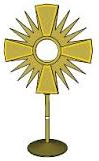 Material necesario: MesaMantel BlancoCustodiaCopias de la Hora Santa (Ver Anexo 7).Cantos Hora SantaProcurar que un Sacerdote esté disponible para que pueda exponer el Santísimo y/o en su lugar un Ministro de la Eucaristía.Preparación previa: Se debe de acondicionar la parroquia o salón donde se vaya a Exponer el Santísimo con el altar y se les pide a los jóvenes que tengan disponibilidad y que guarden el debido respeto.Dar el material de la Hora Santa al coro para que prepare cantos apropiados para la Hora Santa, o bien, conseguir los cantos y una grabadora.Desarrollo: Se les entrega la Hora Santa (esquema) y se les deja saber que esta hora seremos como los apóstoles que estarán orando en Huerto de los olivos.El Sacerdote Expone el SantísimoSe debe tener un guía que dirija la Hora santa, este a su vez y para cada momento de la Hora Santa se debe poner de pie, sentar o parar y decirle al grupo que siga su posee.Se sugiere que después de cada momento se entone una canción.Cada uno de los momentos de la Hora Santa se realizará en una posición determinada:Oración Inicial (De rodillas)Jesucristo: Camino, Verdad y Vida (De pie)Los jóvenes construyen la civilización del amor (Sentados)Oración Final (De rodillas)Canto final y bendición del santísimo (De rodillas)Oración inicial (De rodillas) 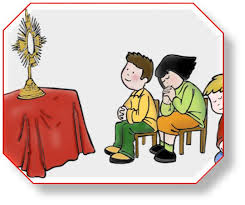 Todos: Señor, ante tu presencia amorosa, los jóvenes aquí reunidos te pedimos bendigas nuestra juventud; di de ella palabras buenas que día a día se nos vuelvan vida.Queremos ser jóvenes nuevos, estrenar nuestra vida recibida de tí y por tí hecha buena. Déjanos matar al joven viejo que vive en nosotros y que a nosotros se aferra. Déjanos enterrarlo muy hondo, bajo tierra, y que de ti nazca en nosotros el joven nuevo. Danos un recto pensar y un actuar acorde.Queremos Vivir en paz, con la conciencia limpia de mancha, aceptamos las penas, nada queremos hacer para evitarlas. Nos hiciste de lodo amasado con lágrimas divinas, llanto divino de divinos ojos que miraban el futuro. Aceptamos las penas... danos en cambio, fortaleza para vencerlas, danos una vida nueva cargada de amor y amistad. Concédenos ser tus amigos y amarte también en maestros amigos.Queremos sembrar cosas nuevas, pero danos también el consuelo de cosechar el futuro y gozar lo sembrado. Danos el ser felices con lo que somos, sin dejar nunca el sino intento de hoy, ser mejores que como fuimos el día de ayer.Déjanos sentirnos hijos tuyos, confiados entre tus brazos y recibir el sustento. Danos, Jesús, te lo pedimos, el sentirnos por ti siempre llamados a vivir contentos nuestro destino y nuestra juventud, sabiendo que al final de nuestro camino te encontramos a tí con los brazos abiertos; danos paternal cariño.Canto sugerido: Perdón, Señor, PerdónJesucristo: Camino, Verdad y Vida (De pie)Guía: En la vida hay tantas cosas que nos entristecen. Vivir es un enfrentarnos continuamente a aquello que nos causa pena, dolor y sufrimiento.Todos: La alegría y la juventud sólo tú la das SeñorGuía: Algunos jóvenes luchan y vencen, otros se dejan llevar por la tristeza y viven sumidos en la oscuridad, están enfermos del ALMA.Todos: La alegría y la juventud sólo tú la des SeñorGuía: Algunos jóvenes buscan la alegría desesperadamente en fuentes falsas que sólo producen falsa alegría, quisieran comprar alegría embotellada bajo prestigiosas etiquetas y sólo adquieren vacío.Todos: La alegría y la juventud sólo tú la das SeñorGuía: El tener no remedia la soledad; los cachivaches no pueden sustituir la compañía humana; el consumismo que nos aqueja es el signo de una juventud que busca la alegría por caminos equivocados.Todos: Danos juventud y alegría Señor JesúsGuía: La alegría no se puede fingir por mucho tiempo; es un estado, una actitud de vida permanente y responsable, una situación de ánimo; la alegría no se pierde ante la adversidad, sino que nos ayuda a superarla.Todos: Danos juventud y alegría Señor JesúsGuía: Una alegría natural la encontramos en los niños, ellos no pueden estar mucho tiempo tristes a no ser que ya estén enfermos de] alma.Todos: Danos la alegría natural de los niños, Jesús.Guía: La alegría de los niños viene de la seguridad que les da el tener en quien confiar, viene de la capacidad de asombro ante un mundo que todavía no conocen.Todos: Los jóvenes queremos confiar ciegamente en ti JesúsGuía: Esa alegría de los niños viene de que mantienen abierta la puerta de la fantasía, viene de su gozo y de su inmenso deseo de vivir.Todos: Los jóvenes tenemos deseos de seguir viviendo a pesar de las adversidades, por eso queremos confiar ciegamente en ti Jesús.Guía: Pero ante todo viven de la paz que existe en sus almas, ajenas todavía del conflicto que causa el actuar en contra de la conciencia Esa tan mencionada inocencia que los adultos lamentamos haber perdido, se llama paz interior.Todos: Los jóvenes queremos encontrar paz y sentido a nuestra vidas por eso nos acercamos a ti JESUS, ya que sólo tu das sentido a nuestras vidas.Guía: Dios es la fuente de la alegría porque es la causa de la felicidad del hombre, sólo en Dios podremos encontrar una alegría auténtica y fe en medio de la adversidad y los fracasos permanentes. Todos: Los jóvenes queremos tener un encuentro real y definitivo con CRISTO porque Él es, la causa de la felicidad del hombre.Guía: La prueba más real que Dios es la alegría del hombre, se ha manifestado a través de la historia, por medio de cada mártir y en cada auténtico cristiano que en momentos de tribulación y a la hora de la muerte respondieron sólo con una tierna y agradable sonrisa, esperando siempre en Dios como único consuelo.Todos. Danos valentía y fortaleza en las tribulaciones; que los jóvenes no perdamos de nuestra mente que tú eres nuestro único fin y que siempre nos esperas con los brazos abiertos por medio de la reconciliación, aunque nuestro pecado haya sido muy grande.Guía: Cuando Dios nos perdona volvemos a ser como niños recién nacidos, somos hombres nuevos. ¡Qué sensación de paz nos embarga cuando salimos del confesionario, nos sentimos libres, limpios y alegres!Todos: JESUS concede a los jóvenes la valentía necesaria para que se acerquen al sacramento de reconciliación y que hagamos el propósito firme de no volver a faltar nunca jamás.Guía: Después de confesarnos de nosotros depende siempre, con la ayuda de Dios, el continuar viviendo esa alegría todo el tiempo que queramos, siempre y cuando no volvamos a entrar en guerra contra nuestra conciencia y contra la voluntad de Dios; esa es la alegría de los niños y de los que son como ellos, la alegría de los santos que siempre es una participación del amor de Dios.Todos: Los jóvenes queremos afirmar que únicamente Dios hace hombre feliz, porque «sólo Dios basta» y proclamaremos a cuantos encontremos en nuestra vida y no nos cansaremos de ser camino de acogida, de fiesta y de amistad, para cuantos encontremos sentados en el aburrimiento y la soledad.Canto sugerido: ViveLos jóvenes construyen la civilización del amor (Sentados)Guía: Los jóvenes debemos formar una sociedad nueva, en la que se respete la vida, protegiéndola desde su concepción hasta una muerte digna y humana.Todos: Jesús necesitamos jóvenes dispuestos a respetar la vida; que digan no al aborto y que respeten a los ancianos.Guía: Los jóvenes debemos formar una sociedad en la que se camine por rutas de valores y que declare que la felicidad es un derecho de la persona humana y está en el orden del ser, no del poder, ni del tener, ni del consumismo.Todos: Jesús, necesitamos jóvenes que se cultiven con valores, que digan no al poder, al tener y al consumismo como único fin y única meta.Guía: Necesitamos una sociedad que rechace todo lenguaje de terrorismo, revancha y venganza, por eso le pedimos a Jesús...Todos: Danos jóvenes que rechacen la cultura de la muerte y promuevan una cultura de vida y amorGuía: Necesitamos una sociedad nueva con jóvenes que no vivan en el mundo de la droga, del alcohol ni del sexo-objeto como caminos de felicidad, por eso le decimos a Jesús.Todos: Danos jóvenes que digan no a las drogas y a los vicios, pidiéndote al mismo tiempo por aquellos jóvenes que de alguna manera han caído en las drogas y el alcoholismo, para que descubran que la verdadera libertad la das tú, JESUS.Guía: No podemos esperar que haya justicia y honestidad, si nosotros no empezamos a luchar por ejercer la justicia y a vivir como hombres honestos; por eso le decimos a Jesús...Todos: Los jóvenes queremos una Tijuana mejor, por eso te pedimos nos ayudes para que desde ahora comencemos a ser más justos y honestos con todos los que nos rodean.Guía: México es un país que vive una espantosa crisis. Buscamos muchas razones y pretextos de esa crisis, pero la verdadera razón de la crisis es la falta de valores auténticos en todos los hombres que formamos la nación.Todos: Los jóvenes no queremos estar como paralíticos ante esta situación, por eso le pedimos a Jesús que nos dé jóvenes comprometidos en los campos de la política, en los grupos juveniles, promoviendo siempre los valores auténticos en la sociedad que nos rodea. Guía: Los jóvenes necesitamos comprometemos a dar testimonio de nuestra fe ante nuestros padres, hermanos, compañeros y vecinos.Todos: Jesús, danos jóvenes valientes que quieran comprometerse de verdad a dar testimonio de nuestra fe cristiana.Guía: Necesitamos jóvenes comprometidos a ayudarse como amigos, a amarse como hermanos y ha trabajar por la paz y la justicia.Todos: Danos jóvenes comprometidos con el amor fraternalGuía: El joven, pues, debe sentirse un miembro responsable en la Iglesia, con derechos y obligaciones, dispuesto a ofrecer su persona, su tiempo y sus habilidades para construir una comunidad cristiana más alegre, dinámica y comprometida en el servicio del Reino de Dios.Todos: Danos jóvenes comprometidos en los grupos juveniles, que estén dispuestos a entregar un poco de su tiempo al servicio de Dios y de otros jóvenes con problemas.Guía: Las áreas donde los jóvenes pueden aportar su dinamismo juvenil son muchas y diferenciadas...Todos: Queremos jóvenes que se integren a los planes y programas pastorales de su comunidad ParroquialGuía: Ante tanta ignorancia religiosa ¿quiénes les dirán a los demás jóvenes que llevan un alma inmortal por la sangre de Cristo?Todos: Necesitamos Apóstoles jóvenes, que por medio de su palabra y testimonio les digan a otros jóvenes que «DIOS EXISTE».Guía: Ante tanto conflicto de relaciones personales en que se pierde la paz por fricciones ridículas, ¿quién recordará el mensaje insistente de Cristo: «Amaos los unos a los otros como yo os he amado»?Todos: Necesitamos Apóstoles, jóvenes, que hablen de Cristo a los hombres y lo den a conocer.Guía: Joven, que estás en la flor de la edad, en la primavera de los años, ¿para qué dejar que tu corazón se llene de hastío al no encontrar la felicidad que anhelabas? Mira el ancho mundo donde tú puedes llevar el mensaje de salvación, "Si tu corazón no arde muchos se morirán de frío".Oración final (De rodillas) Señor, te damos gracias por nuestra juventud, el más grande de los regalos. Tu palabra sigue viva en muchos hombres y mujeres, entre pueblos oprimidos y hombres sin esperanza.Señor, queremos jóvenes que se comprometan, que amen con algo más que con palabras, al hombre solo, triste y abatido.Señor, haznos jóvenes de tu Reino ante los descreídos poderosos y arrogantes; jóvenes de la civilización del amor, en las calles de nuestros pueblos, en la tiendas, en las fábricas, sobre el asfalto de nuestras ciudades, en las playas y los montes. Jóvenes que lleven la justicia y paz a todos; en fin, Señor, que llevemos el amor más que con palabras, con obras.Amen(Canto final y bendición con el Santísimo)JuevesMomento de motivaciónObjetivo: Que los Jóvenes y Adolescentes a través del teatro se motiven a descubrir el camino para ser tierra fértil y que aprovechen sus cualidades artísticas como un recurso de la evangelización.Arte a trabajar: TeatroMaterial necesario:Tres fichas de colores:Rojas con los frutos del Espíritu Santo: Paz, Gozo, Paciencia, Mansedumbre, Bondad, Modestia, Castidad.Amarillo con las virtudes Teologales: Fe, Esperanza y Caridad.Morado con las virtudes Cardinales: Justica, Prudencia, Templanza, FuerzaCalcetines.Tejieras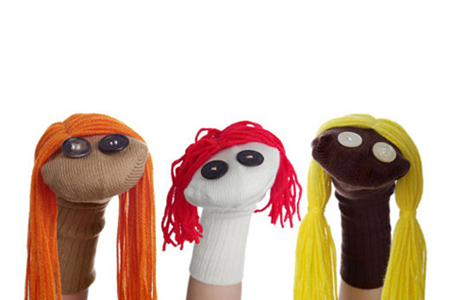 Retazos de telaOjos adhesivos , movibles o botones (para los ojos)Pegamento (Silicón)Pistola para silicónEstambreLenguas rojas de fomyExtensiones de luz y múltiples Tres mesas Desarrollo:Se realizan 3 equiposSe elige un líder por equipo al cual se le entrega una ficha con las virtudes que le corresponde trabajar a su equipo, dándole las siguientes indicaciones:Cada integrante deberá realizar un títere con los materiales que se encuentran en la mesa.Deberán preparar una obra  cuyo tema será el descrito en la ficha que les corresponde.La obra deberá tener una duración de 2 a 5 minutos.Tiempo de preparación: 10 minutosCada uno de los equipos presentará su obra de teatro, mientras el resto disfruta del espectáculo.Reflexión:En la realización de esta obra nos damos cuenta que expresamos lo que somos, al trabajar con estas virtudes nos asemejamos a una semilla que cae en tierra buena, germina y da fruto, pero todo tiene un proceso.Así como lo pudimos ver en la semilla que se les entregó que necesita cuidados, esfuerzo, atención para crecer y producir en abundancia, así somos nosotros, necesitamos ser perseverantes, no desanimarnos ni dejarnos vencer para dar frutos del amor.En nuestra vida cuando vamos conociendo nuestro interior nos damos cuenta de lo que nos hace falta y de lo que tenemos, que todo lo que somos uniéndolo a Jesús se transforma, se nos da la gracia, florecen nuestras virtudes humanas y nos transformamos, nos movemos a producir actos buenos llenos de la presencia de Jesús, Él es el modelo a seguir dando sin medida el amor en una entrega total.En sus frutos los conoceréis. ¿Qué frutos estoy dando?Semillas de Felicidad “El amor”Material necesario: Canción:  Estoy enamoradaCanto: El amor de mi DiosExperienciaTiempo: 15 minutosObjetivo: Que los adolescentes y jóvenes puedan escribir sus sentimientos para que a través de ellos puedan lograr la conversión que necesitan. Se pone el canto Estoy enamorada de Thalía para que lo escuchen, cuando termina se les invita a escribir una historia de amor.Se pone el canto El amor de mi DiosCuando termina se les invita a transformar su historia de amor de acuerdo con lo que están escuchando.El siguiente paso es que compartan lo que sintieron, su experiencia vivida y lo que les deja en su vida esta experiencia.Iluminación Tiempo: 5 minutosMarcos 4:1.26-28Jesús comenzó a enseñar de nuevo a orillas del mar. Una gran multitud se reunió junto a él, de manera que debió subir a una barca dentro del mar, y sentarse en ella. Mientras tanto, la multitud estaba en la orilla. Él les enseñaba muchas cosas por medio de parábolas, y esto era lo que les enseñaba: Otros granos cayeron en buena tierra y dieron fruto: fueron creciendoY los que reciben la semilla en tierra buena, son los que escuchan la Palabra.Palabra de Dios. Te Alabamos SeñorProfundizaciónPuntos de referencia.Tiempo: 30 minutosLa semilla, que cae en tierra buena, da un fruto insospechado, inaudito: el ciento, el sesenta, el treinta por uno. Es bien claro que estas cifras están exageradas, son irreales. Se trata de acentuar, al máximo, la enorme diferencia entre una tierra y otra.La semilla es la Palabra de Dios. El sembrador es Dios, Jesucristo, sus discípulos y sus seguidores que predican el evangelio. La tierra son los oyentes que escuchan la PalabraLos que reciben la Palabra, la siembran en las profundidades de su alma y la cuidan con toda solicitud. La semilla germina, crece y fructifica libremente. Igual que hay tres clases de tierra mala, hay tres clases de tierra buena. Una da el ciento por uno, otros el sesenta por uno y otra el treinta por uno. Esta diferencia se debe al cuidado que se ha tenido con la Palabra, la cual no actúa de manera mágica, al margen de la voluntad del hombre. La palabra es siempre la misma y la clase de tierra es también igualmente buena, pero produce más o menos en función de cómo haya sido cultivada. Para que produzca más, hay que mover bien la tierra, abrir los poros del alma para que la palabra entre hasta el más profundo del centro de la misma y luego seguir cuidándola de una manera constante y esmerada -con fe, con esperanza y con amor-. La diferencia en el fruto producido -las buenas obras de fe y de caridad- está en relación directa con los cuidados que se hayan tenido con ella. Sin la cooperación del hombre la Palabra no fructifica por sí sola.DiscernimientoTiempo: 15 minutosJesús nos entrega las semillas de la felicidad que nos lleva a la santidad es un camino de amor y de entrega al que todos estamos llamados. Hoy somos llamados a la santidad observando la institución de la Eucaristía como fuente del amor incondicional que Dios nos tiene y a su vez con la institución del Sacerdocio vocación indeleble que genera frutos de abundancia en la humanidad. Entonces hoy tenemos en nuestras manos la semilla de felicidad y es cuando podemos decir que SER BUENO ES LO DE HOY, SER SANTO EN LO DE MODA Y SER UN BUEN SANTO ES ACERCARSE A LO DIVINO.Compartirán experiencias y nos preguntaremos cómo podemos ser felices.Celebración y CompromisoObjetivo: Que el joven logre dar un sentido vocacional o misionero en su servicio a Dios.Material necesario:Listón, palillos, tape, flores naturales, secas o de papel, copias de la Oración (según los participantes, Ver anexo 7)Preparación previa:Con los listones, tape y palillos realizar una corona, símbolo de la corona que le pusieron a Jesús, los palillos simbolizan las espinas y la corona debe llevar espinas suficientes para cada uno de los participantes.Desarrollo: Se realizan dos equipos para intercalar los párrafos en la oraciónOración:Señor de la Vida, Tú que nos has enseñado a dar la vida para vivir la plenitud del amor,            Enséñanos a dar el paso para vivir la Pascua en todo tiempo y lugar.Queremos seguir tu ejemplo. Ayúdanos a escuchar la voz de Dios.Enséñanos a descubrir su propuesta  para nuestras vidas.Muéstranos cómo llevar a la práctica su proyecto.Danos fuerzas para perseverar en el camino.Señor de la Vida, queremos vivir el paso,queremos escuchar  la voz de Dios.Queremos seguir tu ejemplo.Ayúdanos a confiar en la presencia del Padre.Enséñanos a descubrir su fiel compañía a nuestro lado.Muéstranos cómo abandonarnos en sus manos.Danos fuerzas para decir sí a su voluntad.Señor de la Vida, queremos vivir el paso,queremos confiar  en el Padre Bueno.¡Queremos seguir tu ejemplo.Ayúdanos a tomar la cruz del seguimiento.Enséñanos a descubrir los conflictos de seguir tus pasos.Muéstranos cómo superar las dificultades y los problemas.Danos fuerzas para levantarnos en las caídas.Señor de la Vida, queremos vivir el paso,queremos tomar nuestra propia cruzQueremos seguir tu ejemplo.Ayúdanos a dejarnos animar por el Espíritu.Enséñanos a descubrir su aliento, su ánimo, su alegría.Muéstranos cómo ser dóciles a su acción.Danos fuerzas para discernir  lo que nos pides.Señor de la Vida, queremos vivir el paso,queremos vivir en el Espíritu.Queremos seguir tu ejemplo.Ayúdanos a practicar lo que creemos.Enséñanos a descubrir la coherencia y la transparencia de vida.Muéstranos cómo ser mensajeros de tu palabra.Danos fuerzas para construir la justicia y la paz.Señor de la Vida, queremos vivir el paso,queremos vivir la Pascua, queremos ser testigosde tu Resurrección.- Ayúdanos a dar el paso, Señor –AmenAl terminar la oración, se les pide a cada joven que tome su espina la cual simboliza sus pecados y esta la deben de ofrecer en la misa que se llevará a cabo ese día pidiéndole a Dios su transformación.Al finalizar la misa, un miembro del equipo organizador les entregara una flor, llamada la flor misionera, la cual es el símbolo de su compromiso a la entrega.ViernesMomento de motivaciónObjetivo: Que a través del cine los jóvenes y adolescentes vivan la Pasión y Muerte de Jesús para que, motivándoles, se animen a proclamar que Jesús muere por nosotros y nos vida en abundancia.Arte a trabajar: CineMaterial necesario: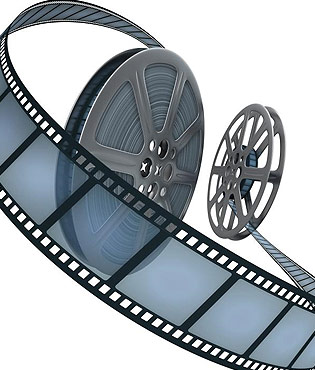 Un salón  (se recomienda que quede oscuro para tener una mejor imagen)Cañón y pantalla ( o bien, una Televisión) Computadora Video La hermana Inés de Jesús Siervo doliente 
(https://www.youtube.com/watch?v=jgnq-WDnlz0)Video de Pastoral JuvenilPreparación previa:	Se acondiciona el lugar, y el equipo necesario para la proyección.Desarrollo:Se invita a pasar al salón a los asistentes Se proyecta el video ”Siervo doliente”Reflexión:Estas imágenes mostradas en el video son partes de una película, se dice que no son tan reales como en verdad paso, estas imágenes se quedan cortas con lo que Jesús vivió, la ficción no supera la realidad.Jesús un hombre de carne y hueso humillado torturado, por ti, por mí, por nuestros pecados, da su vida para limpiarte de la inmundicia y lo hace con un amor sin medida, con una entrega total que no se vio ni ha visto Jamás, todo para liberarte darte vida eterna.Y tú ¿qué le das? ¿Cómo correspondes a tanto amor?Semilla de la Felicidad “Semilla buena que da frutos”Objetivo: Que los adolescentes y jóvenes acepten en sus vidas a Cristo Jesús para que experimenten la verdadera y plena felicidad y den testimonio de la alegría de ser discípulos y apóstoles del Señor.Experiencia:Poner una parte de la película Ratatouille en la que éste personaje quiere enseñar a su hermano a saborear lo que come. También se puede poner un video que trate del sentido del oído.Oído, sentido auditivo: http://www.youtube.com/watch?v=hX0f26wJ2zEPelículas para sordos: http://www.youtube.com/watch?v=cv7pRDA9ig8 La vida de una persona sordomuda http://www.youtube.com/watch?v=erAMSsM1tdg IluminaciónTiempo: 5 minutosEvangelio según San Marcos 4,1-20.Y decía: “Quien tenga oídos para oír, que oiga.”Cuando quedó a solas, los que le seguían a una con los Doce le preguntaban sobre las parábolas.Él les dijo: “A vosotros se os ha dado el misterio del Reino de Dios, pero a los que están fuera todo se les presenta en parábolas, para que por mucho que miren no vean, por mucho que oigan no entiendan, no sea que se conviertan y se les perdone.” Y les dice: “¿No entendéis esta parábola? ¿Cómo, entonces, comprenderéis todas las parábolas?  El sembrador siembra la Palabra.”Palabra de DiosTe Alabamos SeñorProfundizaciónPuntos de referenciaTiempo: 30 minutosa)	Quien tenga oídos para oír, que oiga.b)	Quedar a solasc)	Seguirlod)	Preguntarlee)	Por mucho que miren no vean, por mucho que oigan no entiendan.Quien tenga oídos para oír, que oiga: Es una invitación a entender, a utilizar nuestros sentidos para poder profundizar el misterio de Dios y no quedarse en lo superficial, poner en funcionamiento lo que tenemos para descubrir y entender el Reino de Dios. Cada uno de los sentidos sirve para percibir algo del exterior y de esa percepción reaccionamos, ya sea que se trate de una experiencia agradable o desagradable, o se trate de una experiencia que nos dará algún conocimiento, siempre será para mejorar nuestra vida. Hay sonidos que provocan calma, alegría y otros que provocan estrés, molestia, dolor; si nos vamos acostumbrando a escuchar los sonidos agradables estaremos en un estado de ánimo semejante; si elegimos los que alteran de manera negativa, así estaremos continuamente; si escuchamos cosas edificantes, que nos motiven, optimistas, estaremos llevando la vida positivamente; si escuchamos conversaciones vanas, nuestra vida puede ser de igual manera vana.¡Si tienes un carro, úsalo!Si tienes una guitarra y la sabes tocar, ¡tócala!Pon a funcionar lo que Dios te dio.Quedar a solas. Ahora se trata de un tiempo dedicado a los discípulos, sin el barullo de la gente, la atención queda entre Jesús y los discípulos. Pasó el momento de sanar, de predicar en general, atender incluso a aquellos que sólo querían recibir algo material de Jesús. Ha terminado su jornada para la multitud, ahora se dirige a unos cuantos.Cuando una fiesta inicia hay muchos invitados, conforme va pasando el tiempo se van retirando para hacer lo que les interesa, más que acompañar a quien se festeja. Así, tanto como los que son festejados se van quedando a solas para hacer lo que su estado de ánimo les mueve a realizar, así los invitados que se retiran quedan a solas para igualmente hacer sus actividades propias.Cada quien elige según sea su motivación la actividad y compañía que prefiera.Seguirlo. Es una acción que implica que el permanecer en su compañía, ir a dónde va el Maestro, estar atento a sus palabras, acciones, gestos, ya que es quien ofrece un conocimiento más allá de lo mundano, ofrece una vida más allá de lo imaginado. Seguimos a la persona que nos interesa, los amigos que son más apreciados los tenemos en la lista de contactos pero nos comunicamos con ellos con más frecuencia, sabemos su estado de ánimo y ello nos hace estar, en cierta forma, en relación con ellos. Los discípulos al conocer lo mundano ya querían recibir, conocer, vivir algo diferente y era lo que veían que Jesús les ofrecía: algo diferente, bueno, maravilloso, que les hacía sentirse especiales, por eso lo seguían.Preguntarle.Los que lo seguían le preguntan. Tienen la confianza para dialogar con Él, pues tienen sed de conocimiento. Jesús menciona las parábolas con la finalidad de que quien la escuche la escudriñe.Explica que a los que están fuera no se les da a conocer tan fácilmente. ¿Quiénes son los que están fuera? Los que prefirieron retirarse a hacer las cosas de su propio interés; han optado por hacer las cosas del mundo que seguir a Jesús. Por ese desinterés en las cosas de Dios viene la dificultad de comprender el Reino de Dios. Harán su esfuerzo, tal vez acuden a nuestro Señor, pero no buscan esa cercanía con Él.Por mucho que miren no vean, por mucho que oigan no entiendan. El Reino de Dios no se debe conseguir tan fácil ya que no se pudiera valorar bien. Lo que cuesta se valora y se cuida. Es por eso que Jesús, aunque nos facilita la redención, nos hace que de nuestra parte hagamos un esfuerzo, el Reino de Dios se obtiene no de una forma meramente pasiva.DiscernimientoTiempo: 5 minutos¿Cuántas personas son como aquellos que se quedan fuera sin recibir las enseñanzas de nuestro Señor? Una persona menciona: “soy católico pero no voy a misa porque estoy bien con mi familia” o “No me confieso porque el sacerdote es un hombre pecador como yo”. Vamos a Misa, pero no la vivimos. Vamos al grupo pero le ponemos más atención al celular, al face, servimos en un retiro pero nos preocupamos por una persona en especial. Por eso no entendemos las Palabras del Señor, por más sencillas que sean, pues nuestra mente no está en sintonía con su Palabra.No se trata solamente de colgarse el Rosario como accesorio o por moda, no es simplemente asistir al grupo, portar una camiseta que nos identifique de manera especial cuando no nos atrevemos a mantener el compromiso de seguirlo y no sólo de seguirlo sino de permanecer con Él para recibir de una manera más personal su enseñanza. De qué sirve que el coro cante bellamente si son los que no ponen atención en Misa por afinar a cada rato la guitarra, por confirmar los cantos, revisar que los micrófonos estén bien acomodados, etc.Hay que dejar que nos instruya para conocer, comprender, asimilar y practicar su Palabra.La vida sin sonidos puede ser muy simple, limitada; una vida sin atender a nuestro Señor puede ser vacía: Quien tenga oídos para oír, que oiga!!!Celebración y Compromiso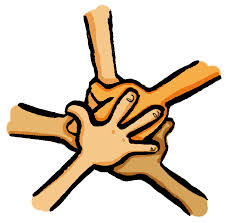 Objetivo: Que los jóvenes y adolescentes tomen conciencia que Dios siempre escucha.En la proximidad de la Pascua Juvenil 2014, presentemos al Padre nuestras peticiones, diciendo:Todos: Te lo pedimos Señor • Te pedimos, Señor, por la Iglesia, para que seamos signo de misericordia entrañable en medio de un mundo herido y roto. Oremos. Todos: Te lo pedimos Señor• Te pedimos, Señor, por todos aquellos que trabajan en la Pastoral Juvenil. Dales  el aliento necesario en esta crucial tarea que tienen encomendada y que encuentren en nosotros el apoyo y colaboración que necesitan. Oremos. Todos: Te lo pedimos Señor• Te pedimos, Señor, por todos nosotros aquí reunidos, para que nuestra mirada esté siempre abierta a las necesidades de cuantos nos rodean y nuestra respuesta sea siempre desde la misericordia de un Dios Amor. Oremos. Todos: Te lo pedimos Señor• Te pedimos por la Pascua Juvenil 2014, “! Cristo Vive! ¡Rememos Mar Adentro!” Todos: Te lo pedimos SeñorPadre nuestro…Señor, escucha nuestra oración, ayúdanos a quererte más, a creerte más, que este amor que sentimos por ti, no se apague jamás. Por Jesucristo Nuestro Señor.Amen.Anexo 1 Gafete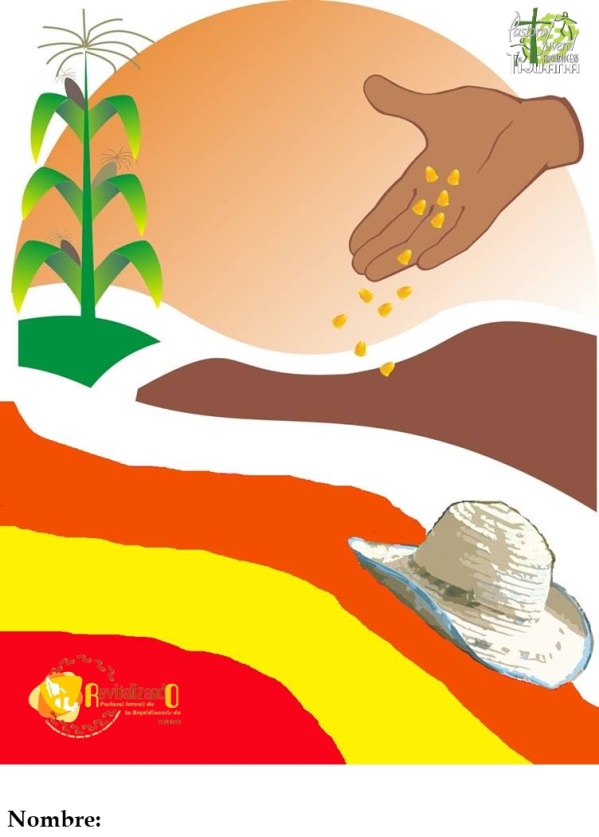 Anexo 2 Historia. Primera ParteUn joven muchacho estaba a punto de graduarse de preparatoria.Hacía muchos meses que admiraba un hermoso auto deportivo en una agencia de autos, sabiendo que su padre podría comprárselo le dijo que ese auto era todo lo que quería.Así como se acercaba el día de Graduación, el joven esperaba por ver alguna señal de que su padre hubiese comprado el auto.Finalmente, en la mañana del día de Graduación, su padre le llamó a que fuera a su privado. Le dijo lo orgulloso que se sentía de tener un hijo tan bueno y lo mucho que lo amaba.El padre tenía en sus manos una hermosa caja de regalo. Curioso y de algún modo decepcionado, el joven abrió la caja y lo que encontró fue una hermosa Biblia de cubierta de piel y con su nombre escrito con letras de oro.Enojado le gritó a su padre diciendo: “¿con todo el dinero que tienes, y lo único que me das es esta Biblia?” y salió de la casa.Pasaron muchos años y el joven se convirtió en un exitoso hombre de negocios.Tenía una hermosa casa y una bonita familia, pero cuando supo que su padre que ya era anciano estaba muy enfermo, pensó en visitarlo.No lo había vuelto a ver desde el día de su Graduación.Antes que pudiera partir para verlo, recibió un telegrama donde decía que su padre había muerto, y le había heredado todas sus posesiones, por lo cual necesitaba urgentemente ir a la casa de su padre para arreglar todos los trámites de inmediato.Anexo 3 Historia. Segunda parteCuando llegó a la casa de su padre, una tristeza y arrepentimiento llenó su corazón de pronto.Empezó a ver todos los documentos importantes que su padre tenía y encontró la Biblia que en aquella ocasión su padre le había dado. Con lágrimas, la abrió y empezó a hojear sus páginas. Su padre cuidadosamente había subrayado un verso en Mateo 7:11 “Y si vosotros siendo malos, sabéis dar buenas dádivas a vuestros hijos, ¿cuánto más nuestro Padre Celestial dará a sus hijos aquello que le pidan?Mientras leía esas palabras, unas llaves de auto cayeron de la Biblia. Tenían una tarjeta de la agencia de autos donde había visto ese auto deportivo que había deseado tanto. En la tarjeta estaba la fecha del día de su graduación y las palabras: TOTALMENTE PAGADO.Anexo 4 Preguntas¿Cuál fue la reacción del joven ante el regalo?¿Cuál fue la reacción del papá al observar la reacción de su hijo ante el regalo?¿Cuál fue la reacción/sentimientos del hijo al recibir la noticia de que su padre había fallecido?Anexo 5 Acto de ContriciónActo de contriciónSeñor mío Jesucristo, Dios y Hombre verdadero, Creador, Padre y Redentor mío, por ser quien eres y porque te amo sobre todas las cosas, a mí me pesa de todo corazón, haberte ofendido. Propongo firmemente nunca más pecar, apartarme de las ocasiones de ofenderte, confesarme, y cumplir la penitencia que me fuere impuesta. Te ofrezco mi vida, obras y trabajos, en satisfacción de todos mis pecados; y confío que en Tu divina bondad y misericordia infinita me los perdonaras, por los méritos de Tu preciosísima Sangre. Pasión y Muerte, y me darás gracia, para enmendarme y perseverar en Tu Santo Servicio, hasta el fin de mi vida. Amén.Anexo 6 Liturgia de las Horas. VísperasVísperasOración de la tardeSaludo InicialGuía.    Dios mío, ven en mi auxilio.Todos. Señor date prisa en socorrerme.              Gloria al Padre, al Hijo, y al Espíritu Santo como era en el principio,              ahora y siempre, por los siglos de los siglos. Amén. Aleluya. HimnoVictoria, tú reinarás.(Todos cantamos)Victoria, tú reinarás.¡Oh Cruz, tú nos salvarás!El Verbo en ti clavado, muriendo, nos rescató;de ti, madero santo, nos viene la redención.Extiende por el mundo tu reino de salvación.¡Oh Cruz fecunda, fuente de vida y bendición!Impere sobre el odio tu reino de caridad;alcancen las naciones el gozo de la unidad.Aumenta en nuestras almas tu reino de santidad;El rio de la gracia apague la iniquidadLa gloria por los siglos a Cristo libertador, su cruz nos lleva al cielo, la tierra de promisión.Victoria, tú reinarás.¡Oh Cruz, tú nos salvarás!SalmodiaAnt. 1. Guía: No podéis servir a Dios y al dineroTodos: No podéis servir a Dios y al dineroSalmo 48 IMujeres: Oíd esto, todas las naciones, escuchadlo, habitantes del orbe:plebeyos y nobles, ricos y pobres;Hombres:mi boca hablará sabiamente, y serán muy sensatas mis reflexiones;prestaré oído al proverbio y propondré mi problema al son de la cítara.Mujeres:¿Por qué habré de temer los días aciagos, cuando me cerquen y me acechen los malvados, que confían en su opulencia y se jactan de sus inmensas riquezas, si nadie puede salvarse ni dar a Dios un rescate?Hombres:Es tan caro el rescate de la vida, que nunca les bastará para vivir perpetuamente sin bajar a la fosa.Mujeres:Mira: los sabios mueren, lo mismo que perecen los ignorantes y necios,y legan sus riquezas a extraños.Hombres:El sepulcro es su morada perpetua y su casa de edad en edad, aunque hayan dado nombre a países.Mujeres:El hombre no perdura en la opulencia, sino que perece como los animales. Ant. 1.Todos: No podéis servir a Dios y al dinero.Ant. 2. Guía: "Atesorad tesoros en el cielo" dice el Señor.Todos: "Atesorad tesoros en el cielo" dice el Señor.IIHombres:Este es el camino de los confiados,el destino de los hombres satisfechos: Mujeres:son un rebaño para el abismo, la muerte es su pastor, y bajan derechos a la tumba;se desvanece su figura y el abismo es su casa.Hombres:Pero a mí, Dios me salva, me saca de las garras del abismo y me lleva consigo.No te preocupes si se enriquece un hombre y aumenta el fasto de su casa: cuando muera, no se llevará nada, su fasto no bajará con él.Mujeres:Aunque en vida se felicitaba: "Ponderan lo bien que los pasas", irá a reunirse con sus antepasados, que no verán nunca la luz.Hombres:El hombre rico e inconsciente es como un animal que perece. Ant. 2.Todos: "Atesorad tesoros en el cielo" dice el Señor.Ant. 3. Guía: Digno es el Cordero degollado de recibir el honor y la gloria.Todos: Digno es el Cordero degollado de recibir el honor y la gloria.Cántico Ap. 4, 11; 5,9-10.12(Todos juntos) Eres digno, Señor Dios nuestro, de recibir la gloria, el honor y el poder,porque tú has creado el universo; porque por tu voluntad lo que no existía fue creado.Eres digno de tomar el libro y abrir sus sellos, porque fuiste degollado y por tu sangre compraste para Dios hombres de toda raza, lengua, pueblo y nación;y has hecho de ellos para nuestro Dios un reino de sacerdotesy reinan sobre la tierra.Digno es el Cordero degollado de recibir el poder, la riqueza y la sabiduría, la fuerza y el honor, la gloria y la alabanza. Ant. 3. Todos: Digno es el Cordero degollado de recibir el honor y la gloria.Lectura Bíblica (Rm. 3. 23-25ª)Guía:Todos pecaron y se hallan privado de la gloria de Dios; son justificados gratuitamente, mediante la gracia de Cristo, en virtud de la redención realizada en él, a quien Dios ha propuesto como instrumentos de propiciación.Responsorio breveV. Me saciarás de gozo en tu presencia, Señor.R. Me saciarás de gozo en tu presencia, Señor.V. De alegría perpetua a tu derecha.R. En tu presencia, Señor.V. Gloria al Padre, y al Hijo, Y al Espíritu Santo.R. Me saciarás de gozo en tu presencia, Señor.Cantico Evangélico Ant. Guía: Haz, Señor, obras grandes por nosotros, porque tú eres poderoso y tu nombre es santo.Todos: Haz, Señor, obras grandes por nosotros, porque tú eres poderoso y tu nombre es santo.(Cantamos todos)Proclama mi alma
La grandeza del señor
Se alegra mi espíritu
En dios mi salvadorPorque ha mirado
La humillación de su sierva
Porque ha mirado
Mi pequeñezLas generaciones me felicitaran
Porque el poderoso
Ha hecho obras grandes por miSu nombre santo
Y su misericordia
Llega a sus fieles
De generación en generaciónProclama mi alma
Proclama mi almaEl hace proezas con su brazo
Destroza a los soberbios de corazón
Derriba del trono a los poderosos
Y enaltece a los humildesA los hambrientos
Los colma de bienes
Y a los ricos los despide vacíos
Los despide vacíosProclama mi alma
Proclama mi almaAuxilia a Israel, su siervo
Acordándose de la misericordia
Como lo había prometido
A nuestros padresEn favor de Abraham
Y su descendencia por siempre
Proclama mi alma
Proclama mi almaTodos: Haz, Señor, obras grandes por nosotros, porque tú eres poderoso y tu nombre es santo.PrecesAlabemos a Cristo, pastor y obispo de nuestras vidas, que vela siempre con amor por su pueblo, y digámosle suplicantes:Guía: Protege, Señor, a tu pueblo.Todos: Protege, Señor, a tu pueblo.•  Pastor eterno, protege a nuestro obispo N, y a todos los pastores de la Iglesia.Protege, Señor, a tu pueblo. Todos: Protege, Señor, a tu pueblo.•  Mirad con bondad a los que sufren persecución, y líbralos de todas sus angustias.Protege, Señor, a tu pueblo.Todos: Protege, Señor, a tu pueblo.•  Compadécete de los pobres y necesitados, y da pan a los hambrientos.Protege, Señor, a tu pueblo.Todos: Protege, Señor, a tu pueblo.•  Ilumina a los que tienen la misión de gobernar a los pueblos, y dales sabiduría y prudencia.Protege, Señor, a tu pueblo.Todos: Protege, Señor, a tu pueblo.Se pueden añadir algunas intensiones libresNo olvides, Señor, a los difuntos redimidos por tu sangre y admítelos en el festín de las bodas eternas. Unidos fraternalmente como hermanos de una misma familia, invoquemos al Padre común: Padre nuestros.OraciónDios todopoderoso y eterno, Señor del día y de la noche, humildemente te pedimos que la luz de Cristo, verdadero sol de justicia, ilumine siempre nuestras vidas para que así merezcamos gozar un día de aquella luz en la que tú habitas eternamente. Por nuestro Señor Jesucristo, tu Hijo.ConclusiónV. El Señor nos bendiga, nos guarde de todo mal y nos lleve a la vida eterna.R. Amén.Anexo 7 Hora SantaOración inicial (De rodillas)Todos: Señor, ante tu presencia amorosa, los jóvenes aquí reunidos te pedimos bendigas nuestra juventud; di de ella palabras buenas que día a día se nos vuelvan vida.Queremos ser jóvenes nuevos, estrenar nuestra vida recibida de tí y por tí hecha buena. Déjanos matar al joven viejo que vive en nosotros y que a nosotros se aferra. Déjanos enterrarlo muy hondo, bajo tierra, y que de ti nazca en nosotros el joven nuevo. Danos un recto pensar y un actuar acorde.Queremos Vivir en paz, con la conciencia limpia de mancha, aceptamos las penas, nada queremos hacer para evitarlas. Nos hiciste de lodo amasado con lágrimas divinas, llanto divino de divinos ojos que miraban el futuro. Aceptamos las penas... danos en cambio, fortaleza para vencerlas, danos una vida nueva cargada de amor y amistad. Concédenos ser tus amigos y amarte también en maestros amigos.Queremos sembrar cosas nuevas, pero danos también el consuelo de cosechar el futuro y gozar lo sembrado. Danos el ser felices con lo que somos, sin dejar nunca el sino intento de hoy, ser mejores que como fuimos el día de ayer.Déjanos sentimos hijos tuyos, confiados entre tus brazos y recibir el sustento. Danos, Jesús, te lo pedimos, el sentimos por ti siempre llamados a vivir contentos nuestro destino y nuestra juventud, sabiendo que al final de nuestro camino te encontramos a tí con los brazos abiertos; danos paternal cariño.Canto sugerido: Perdón, Señor, PerdónJesucristo: Camino, Verdad y Vida (De pie)Guía: En la vida hay tantas cosas que nos entristecen. Vivir es un enfrentarnos continuamente a aquello que nos causa pena, dolor y sufrimiento.Todos: La alegría y la juventud sólo tú la das SeñorGuía: Algunos jóvenes luchan y vencen, otros se dejan llevar por la tristeza y viven sumidos en la oscuridad, están enfermos del ALMA.Todos: La alegría y la juventud sólo tú la des SeñorGuía: Algunos jóvenes buscan la alegría desesperadamente en fuentes falsas que sólo producen falsa alegría, quisiera comprar alegría embotellada bajo prestigiosas etiquetas y sólo adquieren vacío.Todos: La alegría y la juventud sólo tú la das SeñorGuía: El tener no remedia la soledad; los cachivaches no pueden sustituir la compañía humana; el consumismo que nos aqueja es el signo de una juventud que busca la alegría por caminos equivocados.Todos: Danos juventud y alegría Señor JesúsGuía: La alegría no se puede fingir por mucho tiempo; es un estado, una actitud de vida permanente y responsable, una situación de ánimo; la alegría no se pierde ante la adversidad, sino que nos ayuda a superarla.Todos: Danos juventud y alegría Señor JesúsGuía: Una alegría natural la encontramos en los niños, ellos no pueden estar mucho tiempo tristes a no ser que ya estén enfermos de] alma.Todos: Danos la alegría natural de los niños, Jesús.Guía: La alegría de los niños viene de la seguridad que les da el tener en quien confiar, viene de la capacidad de asombro ante un mundo que todavía no conocen.Todos: Los jóvenes queremos confiar ciegamente en tí JesúsGuía: Esa alegría de los niños viene de que mantienen abierta la puerta de la fantasía, viene de su gozo y de su inmenso deseo de vivir.Todos: Los jóvenes tenemos deseos de seguir viviendo a pesar de las adversidades, por eso queremos confiar ciegamente en tí Jesús.Guía: Pero ante todo viven de la paz que existe en sus almas, ajenas todavía del conflicto que causa el actuar en contra de la conciencia Esa tan mencionada inocencia que los adultos lamentamos haber perdido, se llama paz interior.Todos: Los jóvenes queremos encontrar paz y sentido a nuestra vidas por eso nos acercamos a tí JESUS, ya que sólo tu das sentido a nuestras vidas.Guía: Dios es la fuente de la alegría porque es la causa de la felicidad del hombre, sólo en Dios podremos encontrar una alegría auténtica y fa sobre la adversidad y los fracasos permanentes. Todos: Los jóvenes queremos tener un encuentro real y definitivo con CRISTO porque Él es, la causa de la felicidad del hombre.Guía: La prueba más real que Dios es la alegría del hombre, se ha manifestado a través de la historia, por medio de cada mártir y en cada auténtico cristiano que en momentos de tribulación y a la hora de la muerte respondieron sólo con una tierna y agradable sonrisa, esperando siempre en Dios como único consuelo.Todos. Danos valentía y fortaleza en las tribulaciones; que los jóvenes no perdamos de nuestra mente que tú eres nuestro único fin y que siempre nos esperas con los brazos abiertos por medio de la reconciliación, aunque nuestro pecado haya sido muy grande.Guía: Cuando Dios nos perdona volvemos a ser como niños recién nacidos, somos hombres nuevos. ¡Qué sensación de paz nos embarga cuando salimos del confesionario, nos sentimos libres, limpios y alegres!Todos: JESUS concede a los jóvenes la valentía necesaria para que se acerquen al sacramento de reconciliación y que hagamos el propósito firme de no volver a faltar nunca jamás.Guía: Después de confesarnos de nosotros depende siempre, con la ayuda de Dios, el continuar viviendo esa alegría todo el tiempo que queramos, siempre y cuando no volvamos a entrar en guerra contra nuestra conciencia y contra la voluntad de Dios; esa es la alegría de los niños y de los que son como ellos, la alegría de los santos que siempre es una participación del amor de Dios.Todos: Los jóvenes queremos afirmar que únicamente Dios hace hombre feliz, porque «sólo Dios basta» y proclamaremos a cuantos encontremos en nuestra vida y no nos cansaremos de ser camino de acogida, de fiesta y de amistad, para cuantos encontremos sentados en el aburrimiento y la soledad.Canto sugerido: ViveLos jóvenes construyen la civilización del amor (Sentados)Guía: Los jóvenes debemos formar una sociedad nueva, en la que se respete la vida, protegiéndola desde su concepción hasta una muerte digna y humana.Todos: Jesús necesitamos jóvenes dispuestos a respetar la vida; que digan no al aborto y que respeten a los ancianos.Guía: Los jóvenes debemos formar una sociedad en la que se camine por rutas de valores y que declare que la felicidad es un derecho de la persona humana y está en el orden del ser, no del poder, ni del tener, ni del consumismo.Todos: Jesús, necesitamos jóvenes que se cultiven con valores, que digan no al poder, al tener y al consumismo como único fin y única meta.Guía: Necesitamos una sociedad que rechace todo lenguaje de terrorismo, revancha y venganza, por eso le pedimos a Jesús...Todos: Danos jóvenes que rechacen la cultura de la muerte y promuevan una cultura de vida y amorGuía: Necesitamos una sociedad nueva con jóvenes que no vivan en el mundo de la droga, del alcohol ni del sexo-objeto como caminos de felicidad, por eso le decimos a Jesús.Todos: Danos jóvenes que digan no a las drogas y a los vicios, pidiéndote al mismo tiempo por aquellos jóvenes que de alguna manera han caído en las drogas y el alcoholismo, para que descubran que la verdadera libertad la das tú, JESUS.Guía: No podemos esperar que haya justicia y honestidad, si nosotros no empezamos a luchar por ejercer la justicia y a vivir como hombres honestos; por eso le decimos a Jesús...Todos: Los jóvenes queremos una Tijuana mejor, por eso te pedimos nos ayudes para que desde ahora comencemos a ser más justos y honestos con todos los que nos rodean.Guía: México es un país que vive una espantosa crisis. Buscamos muchas razones y pretextos de esa crisis, pero la verdadera razón de la crisis es la falta de valores auténticos en todos los hombres que formamos la nación.Todos: Los jóvenes no queremos estar como paralíticos ante esta situación, por eso le pedimos a Jesús que nos dé jóvenes comprometidos en los campos de la política, en los grupos juveniles, promoviendo siempre los valores auténticos en la sociedad que nos rodea. Guía: Los jóvenes necesitamos comprometemos a dar testimonio de nuestra fe ante nuestros padres, hermanos, compañeros y vecinos.Todos: Jesús, danos jóvenes valientes que quieran comprometerse de verdad a dar testimonio de nuestra fe cristiana.Guía: Necesitamos jóvenes comprometidos a ayudarse como amigos, a amarse como hermanos y a trabajar por la paz y la justicia.Todos: Danos jóvenes comprometidos con el amor fraternalGuía: El joven, pues, debe sentirse un miembro responsable en la Iglesia, con derechos y obligaciones, dispuesto a ofrecer su persona, su tiempo y sus habilidades para construir una comunidad cristiana más alegre, dinámica y comprometida en el servicio del Reino de Dios.Todos: Danos jóvenes comprometidos en los grupos juveniles, que estén dispuestos a entregar un poco de su tiempo al servicio de Dios y de otros jóvenes con problemas.Guía: Las áreas donde los jóvenes pueden aportar su dinamismo juvenil son muchas y diferenciadas...Todos: Queremos jóvenes que se integren a los planes y programas pastorales de su comunidad ParroquialGuía: Ante tanta ignorancia religiosa ¿quiénes les dirán a los demás jóvenes que llevan un alma inmortal por la sangre de Cristo?Todos: Necesitamos Apóstoles jóvenes, que por medio de su palabra y testimonio les digan a otros jóvenes que «DIOS EXISTE».Guía: Ante tanto conflicto de relaciones personales en que se pierde la paz por fricciones ridículas, ¿quién recordará el mensaje insistente de Cristo: «Amaos los unos a los otros como yo os he amado»?Todos: Necesitamos Apóstoles, jóvenes, que hablen de Cristo a los hombres y lo den a conocer.Guía: Joven, que estás en la flor de la edad, en la primavera de los años, ¿para qué dejar que tu corazón se llene de hastío al no encontrar la felicidad que anhelabas? Mira el ancho mundo donde tú puedes llevar el mensaje de salvación, "Si tu corazón no arde muchos se morirán de frío".Oración final (De rodillas)Señor, te damos gracias por nuestra juventud, el más grande de los regalos. Tu palabra sigue viva en muchos hombres y mujeres, entre pueblos oprimidos y hombres sin esperanza.Señor, queremos jóvenes que se comprometan, que amen con algo más que con palabras, al hombre solo, triste y abatido.Señor, haznos jóvenes de tu Reino ante los descreídos poderosos y arrogantes; jóvenes de la civilización del amor, en las calles de nuestros pueblos, en la tiendas, en las fábricas, sobre el asfalto de nuestras ciudades, en las playas y los montes. Jóvenes que lleven la justicia y paz a todos; en fin, Señor, que llevemos el amor más que con palabras, con obras.Amen(Canto final y bendición con el Santísimo)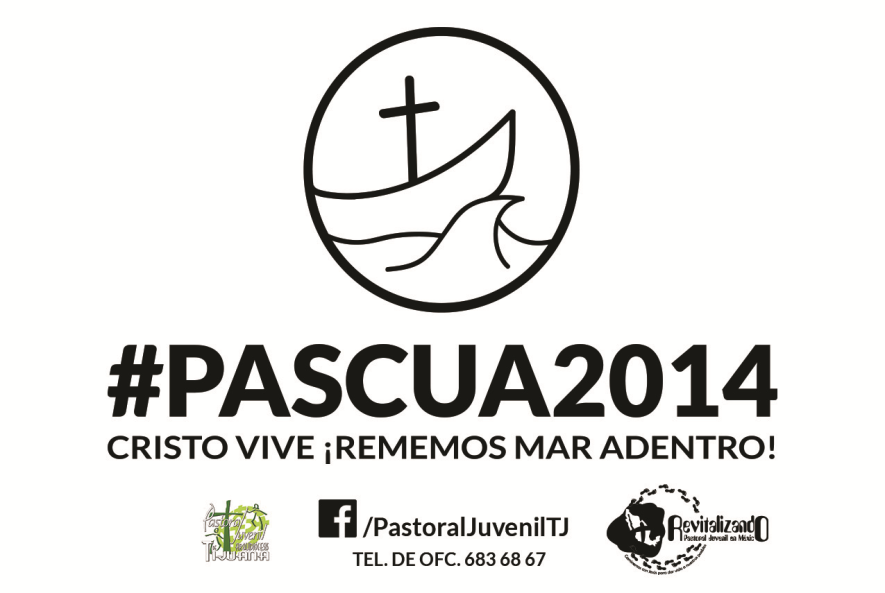 